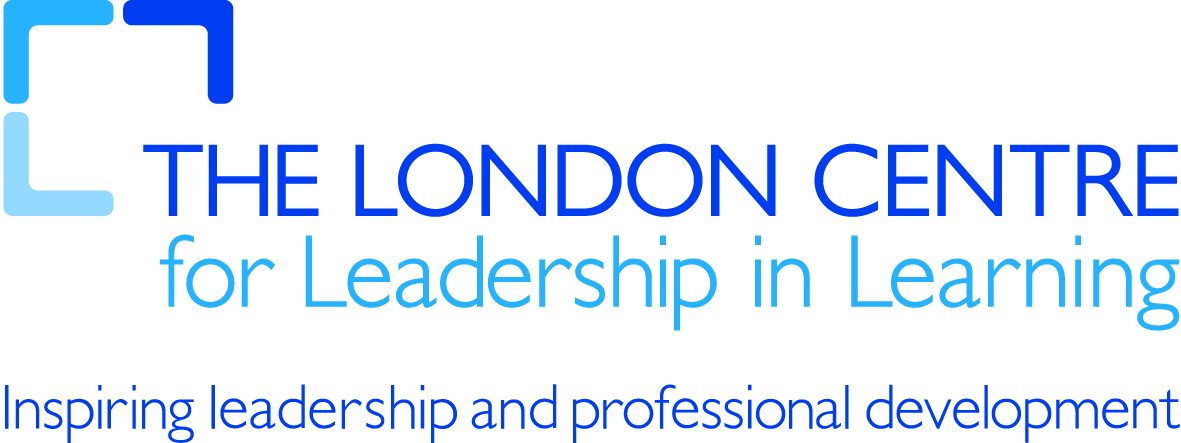 21st century tools for teaching and learningDrawing toolsWhat is it?Drawing on the screen using mouse, pointer device or fingerReplicates a whiteboard or blackboardWhat can it be used for?BrainstormingVisualising links and hierarchiesAs a flipchart substituteFor purely artistic reasonscollaborative or individual How could it be used in teaching and learning?Individual or group of learners sketching out ideasClassroom brainstorming toolDrawingWhat services could I use?http://www.board800.com/ http://www.onlinesketchpad.com/ http://draw.to/newhttp://www.crayola.com/coloring_application http://sketch.odopod.com/ http://bomomo.com/ 